موفق باشیدنام: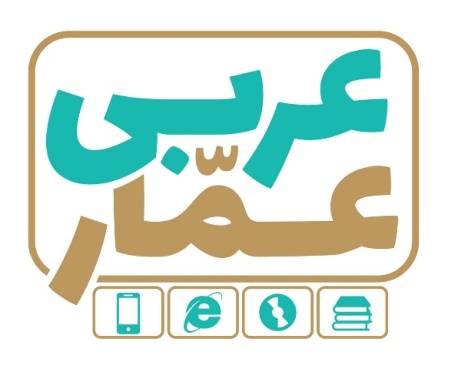 تاریخ امتحان:نام خانوادگی:ساعت برگزاری:نام دبیر طراح سوالات:مدت زمان امتحان:عربی دوازدهمنوبت اولعربی دوازدهمنوبت اولعربی دوازدهمنوبت اولردیفسؤالاتبارم1تَرْجِم الکلمة التي تحتها خَطٌّ:دَواؤُكَ فـيـكَ و ماتُـبْـصِـر                                                       و داؤ َك ِ مـنـك و لا تَـشْعـُر0.5۲ضَعْ المترادفَ و المتضادّ في المکانِ المناسِب:                                     « إِستَطاعَ – رَخَصَ- صــارَ- اَلْاعــوام » أصبَحَ = ....................	غَلا ≠ ....................0.5۳أُکتْبُ مفردَ أَوجمعَ الکلمتیْنِ:مفرد یا جمع دو کلمه را بنویسید                 عَظْمْ: .......              لُحُوم: .......0.5۴کلمه ی ناهماهنگ در معنا را مشخص کنیدالف) الیافِع                  الشابُ  	        الامْرَد                العَجوز 	           الوِعاء 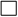 ب)   الرَصید            الرِداء         الفُستان         	القَمیص  	           سِروال 0.5۵تَرْجِم هذه الجُمَل:1-أَتزعَم اَنّك جرمٌ صغیرٌ                                                                         2-فیك اِنطویٰ العالمُ الاکبرُ3-اِنّا لا نَضیعُ اَجرَ منْ اَحسنَ عملاً                                                                     4-کانَ والده قد اَقامَ مصنعاً5-ذاتَ یومٍ کانَ رجلٌ جالساً عندَ رسولِ اللهِ                                                          6-کانتْ لرسولِ اللهِ اُختٌ منَ الَرَضاعةِ7 -اَیُّها الفاخِرُ جهلاً بالنَّسبِ                                                                              8 -اِهتمَّ اَلفردُ مُنذٌ صِغَرهِ بهذهِ المادةِ9 -فقبَّلها الَابُ و اَجلَسَها عِنده                                                                         10-لَو کُنتَ فَظاً غلیظَ القلبِ لاَنفظّوا مِنْ حولِك5۶اِمْلَأ فَراغاتِ التَّرجمة:ربَّنا و لا تُحمِّلنا ما لا طاقةَ لنا بهِ.      پروردگارا آنچه هیچ توانش را نداریم بر ما.........................لا یرحمِ اللهُ منْ لا یرحمِ الناسُ.             خدا رحم نمیکند به کسی که به مردم..........................یا ایّها الّرسولُ لا یحْزنْك الّذین یُسارعونَ في الکفرِ             ای پیامبر کسانی که در کفر شتاب میکنند تو را.........................1.57إنْتَخِب التّرجمةَ الصَّحیحَةَ: هَل تَراهم خُلِقوا مِنْ فضَّةٍالف: آیا آنها را دیدی که از نقره آفریده میشوند           ب:آیا آنها را میبینی که از نقره آفریده شده اند               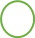 مَعَ الاسَفِ اِنفجرَ المُختبرُ الف: متاسفانه دفتر کار منفجر شد                                      ب: متاسفانه آزمایشگاه منفجر شد 0.58تَرجمِ الایاتِ ثمَّ عیّن الحالَ1-خُلِقَ الانسانُ ضعیفاً  2-ولا تَهِنوا ولا تَحزَنوا و أنتمُ الاعْلَون19تَرجِم هذهِ الجملِالمغولُ استَطاعوا اَنْ یَهجَموا عَلی الصّینِ عَلی رَغمَ بناءِ سورٍ عَظیمٍ حولَها.الحوتُ یُصادُ لِاستِخراجِ الزَّیتِ مِنْ کبدهِ لِصَناعةِ موادِّ التَجمیلِ.1۱۰ترجم الافعال1 ــ رجاءً اِقْترِحْنَ               2-لمْ یَنفَتِحْ                   0.5۱۱اسلوب حصر را مشخص کنیدما الحیاةُ الدنیا الاّ لهوٌ و لعبٌ   0.5۱۲عیّنِ المستثنیٰ و اعربَه ومستثنیٰ منهُکُلُّ شيءٍ هالكٌ الّا وجهَهُ0.5۱۳عیّنِ اسمَ الفاعلِ و المفعولَ الف) قدْ اَفلحَ المومنونَ الذینَ هم في صلاتِهم خاشعونَب) و جَعلنْا السّماءَ سقفاً محفوظاً1۱۴عیّنِ المطلوبَ منكالف) کلُّ طعامٍ لا یُذکَرُ اسمُ اللهِ علیه ِفانّما هو الداءُ و لا برکةَ فیهِ(نائب فاعل و نوع لا) : ب) لا فقرَ اَشدُّ منَ الجهلِ ولا عبادةَ مثلُ التفکرِ(المضاف الیه و نوع لا) : 115ضَعْ في الدائرةِ العددَ المناسبَالقَناة	                        ترابٌ مختلطٌ بالماءِ وقد یُسمّی بذلك و اِنْ زالتْ عنْهُ الرُطوبةالفیزیاء                           شریطٌ یستعمِلُه رُکّابُ الطائراتِ والسیاراتِ لِلنّجاةِ مِن الخطرِالطّین 		             عِلمٌ یبحثُ عَنْ خواصِّ الموادِ و الظّواهرِ الطبییعیةِ و الطّاقةِحِزام ُالاَمان	              حشرةٌ تاکلُ المحاصیلَ الزراعیةِ تَستطیعُ اَنْ تقْفزَ متراً واحداًالجَرادة116اِستخرجْ ممّا یَلي المطلوبَ منك1-دواؤكَ فـيـكَ وماتُـبْـصـر                          وداؤك ِ مـنـكَ و لا تشعُرالمبتدا و اعرابُهُ: ...............2-اَتزْعَمُ اَنَّك جِرمٌ صغیرٌ	و فیك اِنْطویٰ العالمُ الاکبرْاسمُ التفضیلِ و محلّهُ الإعرابي ..................117عَیِّن الصحیحَ في الاعرابِ و التحلیلِ الصرفي                   العُمّالُ المجتهدونَ- نَجحتِ الطالباتُ العمّال            اسم –جمع التکسیر-اسم الفاعل معرف بال-معرب/ مبتدا و مرفوع بالضمه                   اسم مبالغه –جمع مکسرو مفره العامل/فاعل و مرفوع بالضمهالمُجتهدون        اسم فاعل-جمع مذکر سالم-معرف بال/صفت و مرفوع                    اسم مفعول-مثنی-مذکر-نکره-مبنی/مضاف الیه و مجرور به<و>الطّالبات         مصدر-جمع مذکر سالم-معرف بال/مبتدا و مرفوع بالضمه                   اسم فاعل-جمع مونث-معرفه/فاعل و مرفوع بالضمه1.518اِقراِ النصَّ ثمَّ اَجبْ عنِ الاسئلةِدَخلَ رسولُ اللهِ في مسجدٍ.کانَ في المسجدِ جماعتانِ.جماعةٌ یَتفقَّهون و جماعةٌ یدعونَ اللهَ و یساَلونَه.فقال کِلا الجَماعتینِ الی الخیرِ.امّا هولاءِ فیَدعونَ اللهَ و امّا هولاءِ فیتعلَّمون و یُعلِّمونَ الجاهلَ.هولاءِ اَفضلْ.بِالتَّعلیمِ اُرْسِلتُ1-اَعربِ الکلماتِ التالیةِ:                       الف)اللهِ        ب)اللهَ           ج)الخیر         الجاهلَ2-ما هو نوعُ الکلماتِ:                          الف) التعلیم .........        ب)الجاهل.........                ج)الافضل...............3-اُکتبْ جَمعَ التَکسیرِ لِهذهِ الاَسماءِ.   رسول:              الف) جاهل:                     ب) افضل:                     ج) تعلیم: 4-اُکتبْ نوعَ هذینِ الفعلینِیتفقَّهون..............................                                                            اُرسلتُ...........................2